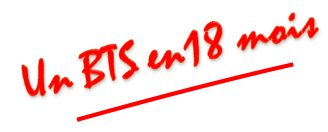 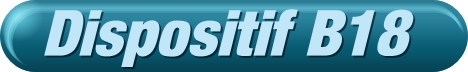 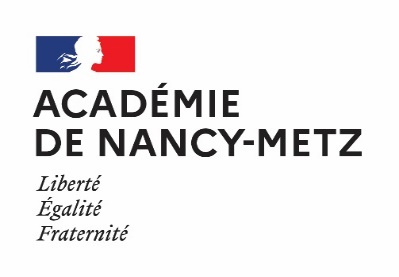 Rectorat de l'académie de Nancy-Metz
Dispositif Académique de Liaison Lycée - Enseignement SupérieurDossier de candidature en BTS 18 mois
Date limite de dépôt du dossier : Lundi 1er février 2021  Entretiens et réunion d'information : Lundi 8 février 2021 à 9h00 
au Lycée Schuman à Metz ou au Lycée Chopin à Nancy.Nom :    _____________________  Prénom :________________________ Sexe :  M    FDate de naissance :    _________________________	Nationalité :_________________Adresse Personnelle : ________________________________________Code postal :    __________________	Ville ______________________________Téléphone :    _____________________________    Adresse de courriel LISIBLE :__________________________________Diplôme préparé et établissement universitaire au premier semestre 2020-2021 :.....................................................................................................................................................Enseignement supérieur : Année, Semestre ou Unité d’Enseignement validés2020/2021....................................................................................................................................2019/2020....................................................................................................................................2018/2019....................................................................................................................................Avez-vous été candidat pour entrer en BTS en 2019 (procédure ParcourSup) ? OUI   NON Si OUI, le(s)quel(s) ? Notez les trois les plus significatifs par rapport à votre projet en terminaleStages en entreprise ou expérience professionnelle :............................................................................................................................................................................................................................................................................................................................................................................................................................................................... .....................................................................................................................................................Votre entrée dans l’enseignement supérieur s’est faite sur quel projet ?..................................................................................................................................................... .......................................................................................................................................................................................................................................................................................................... .......................................................................................................................................................................................................................................................................................................... .....................................................................................................................................................Difficultés rencontrées dans l’enseignement supérieur :..................................................................................................................................................... .......................................................................................................................................................................................................................................................................................................... .......................................................................................................................................................................................................................................................................................................... .....................................................................................................................................................Motivation à intégrer un BTS en 18 mois :.........................................................................................................................................................................................................................................................................................................................................................................................................................................................................................................................................................................................................................................................................................................................................................................Cette fiche est à compléter préalablement à la journée obligatoire d’information et d’entretien du 8 février 2021 à 9h au Lycée Schuman à Metz (BTS Gestion de la PME et MCO), ou au Lycée Chopin à Nancy (BTS MCO et CG), en fonction de votre choix. Cette réunion sera suivie d'un entretien individuel.L’avis d’un Psychologue de l’Education Nationale doit être formulé sur chaque dossier de candidature. Merci de transmettre votre dossier de candidature complété dès que possible et pour le 1er février 2021 au plus tard au lycée auquel vous postulez en 1er vœu, accompagné du relevé de notes du bac, des 3 bulletins de notes de terminale et du dernier relevé de notes de l’université.	Si votre candidature est retenue, l’accueil et l’inscription administrative 
se fera le vendredi 12 février.
Les cours démarreront le 15 février 2021CIO / SCUIO :
BTS demandé (cochez la case adéquate)BTS Management Commercial OpérationnelNANCY (Lycée Chopin)METZ (Lycée Schuman)
BTS Gestion de la PME – METZ (Lycée Schuman)
BTS Comptabilité et Gestion – NANCY (Lycée De La Tour)
Nom et prénom du PsyEN :
BTS demandé (cochez la case adéquate)BTS Management Commercial OpérationnelNANCY (Lycée Chopin)METZ (Lycée Schuman)
BTS Gestion de la PME – METZ (Lycée Schuman)
BTS Comptabilité et Gestion – NANCY (Lycée De La Tour)
Date :BTS demandé (cochez la case adéquate)BTS Management Commercial OpérationnelNANCY (Lycée Chopin)METZ (Lycée Schuman)
BTS Gestion de la PME – METZ (Lycée Schuman)
BTS Comptabilité et Gestion – NANCY (Lycée De La Tour)
Avis du PsyEN
signature et cachet obligatoireBTS demandé (cochez la case adéquate)BTS Management Commercial OpérationnelNANCY (Lycée Chopin)METZ (Lycée Schuman)
BTS Gestion de la PME – METZ (Lycée Schuman)
BTS Comptabilité et Gestion – NANCY (Lycée De La Tour)
Année2017-20182018-20192019-2020Établissement
...............................................................................................................Classes suivies
...............................................................................................................Série de bac :
........................................Année2017-20182018-20192019-2020Établissement
...............................................................................................................Classes suivies
...............................................................................................................Année d'obtention :........................................BTSLycéeDécision (admis, refusé ...)